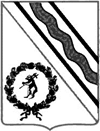 Антинаркотическая комиссия Тутаевского муниципального районаПРОТОКОЛзаседания антинаркотической комиссии Тутаевского муниципального района23.06.2021											№2г. Тутаев										Повестка заседания:1. О наркоситуации в ТМР.Докладчик: Ворламов Александр Николаевич, старший оперуполномоченный ОУР МО МВД России «Тутаевский», старший лейтенант полиции.2. Результаты мониторинга ситуации употребления психоактивных веществ в образовательной среде несовершеннолетних Тутаевского муниципального района за 2020-2021 учебный год.Докладчик: Юрчак Наталия Александровна, педагог-психолог  МУ Центр «Стимул».3. Об организации работы с несовершеннолетними, с которыми проводится индивидуальная профилактическая работа, и семьями, находящимися в СОП, по профилактике употребления ПАВДокладчик: Мирутенко Татьяна Николаевна, начальник ОДНиЗП АТМР.1.	СЛУШАЛИ: старшего оперуполномоченного ОУР МО МВД России «Тутаевский», старшего лейтенанта полиции А.Н. Ворламова о наркоситуации в Тутаевском МР в 1 полугодии 2021 года.РЕШИЛИ:1.1. Информацию принять к сведению1.2. Рекомендовать МО МВД России «Тутаевский» (В.Н.Горбалюк):1.2.1. Продолжить реализацию на территории Тутаевского МР комплекса правоохранительных мер по сокращению предложения наркотиков в соответствии с подразделом 1.2 Плана мероприятий по реализации Стратегии государственной антинаркотической политики Российской Федерации до 2020 годаСрок: на постоянной основе1.2.2. С целью предупреждения, выявления, пресечения и раскрытия преступлений в сфере незаконного оборота наркотических средств растительного происхождения, выявления и ликвидации незаконных посевов и очагов произрастания дикорастущих растений, содержащих наркотические вещества, организовать и провести на территории Тутаевского МР межведомственную оперативно-профилактическую операцию «Мак». Информацию о проделанной работе представить на заседании АНК ТМР в третьем квартале (сентябрь 2021г.)Срок: июль-август 2021 года.1.2.3. В целях повышения уровня осведомленности населения о негативных последствиях немедицинского потребления наркотиков и об ответственности за участие в их незаконном обороте, направлять в средства массовой информации, в том числе электронные, сведения об основных результатах оперативно-служебной деятельности по линии противодействия незаконному обороту наркотиков для последующей публикации. Отчет по исполнению представлять на заседании антинаркотической комиссии ТМР.Срок: ежеквартально1.2.4. Совместно с территориальной комиссией по делам несовершеннолетних и защите их прав организовать проведение оперативно-профилактического мероприятия «Мобильные группы», в рамках которой осуществить проверку семей, находящихся в социально-опасном положении, выявление и привлечение к ответственности несовершеннолетних, потребляющих наркотические средства, психотропные и токсические вещества, отработку мест концентрации несовершеннолетних (протокол АНК ЯО от 16.06.2021 №2).Срок – до 30 декабря 2021 года.1.2.5. Осуществлять проверку лиц, состоящих на профилактических учетах в органах внутренних дел и медицинских организациях, и их семей, обратив особое внимание на больных наркоманией, допускающих немедицинское потребление наркотических средств и психотропных веществ (протокол АНК ЯО от 16.06.2021 №2).Срок – до 31 декабря 2021 года.1.2.6. Организовать совместное с департаментом образования АТМР  проведение в учебных учреждениях профилактических мероприятий, направленных на формирование у подростков сознательного отношения к здоровью, а также нетерпимость к потреблению психоактивных веществ (протокол АНК ЯО от 16.06.2021 №2).Срок – до 30 декабря 2021 года.1.3. Субъектам профилактики (ДО АТМР, ДКТиМП АТМР, ТКДНиЗП ТМР, ТФ РГАТУ, ТПТ, МЦ «Галактика»):1.3.1. Продолжить целенаправленную работу по профилактике потребления психоактивных веществ в молодежной среде, в том числе с использованием сети «Интернет» (протокол АНК ЯО от 16.06.2021 №2).Срок – до 30 декабря 2021 года.1.3.2. В целях формирования у несовершеннолетних активной жизненной позиции, неприятия потребления наркотиков, организовать проведение просветительской интерактивной работы в сети Интернет (статьи, тематические посты в социальных сетях, конкурсы) с привлечением учащихся системы общего и профессионального образования, работающей молодежи, молодежи «группы риска», молодых семей.Срок – до 30 декабря 2021 года.1.3.3. Организовать размещение в средствах массовой информации, местных телевизионных каналах, интернет-сообществах видеороликов профилактической антинаркотической направленности (https://76.мвд.рф/press/  профилактические-видеоролики).Срок – до 30 декабря 2021 года.2.	СЛУШАЛИ: педагога-психолога  МУ Центр «Стимул» Н.А. Юрчак о результатах мониторинга ситуации употребления психоактивных веществ в образовательной среде несовершеннолетних Тутаевского муниципального района за 2020-2021 учебный год.РЕШИЛИ:2.1. Информацию принять к сведению2.2. Образовательным учреждениям (руководителям):2.2.1. Осуществлять анализ и контроль ситуации с употреблением наркотических средств и психотропных веществ среди обучающихся;2.2.2. Выявлять среди обучающихся группы, испытывающие определенные трудности развития, отслеживать динамику изменения личностных качеств обучающихся, которые могут указывать на его склонность к употреблению психоактивных веществ.2.2.3. Планировать и осуществлять профилактическую работу в течение 2021-2022 учебного года по оказанию помощи участникам образовательного процесса для снижения количества обучающихся, употребляющих или склонных к употреблению психоактивных веществ. Срок: на постоянной основе.2.3. Департаменту образования (Чеканова О.Я.), ГПОУ ЯО Тутаевский Политехнический Техникум (Ободов А.Н.):2.3.1. Организовать участие  в 2021/2022 учебном году социально-психологического тестирования обучающихся общеобразовательных организаций и профессиональных образовательных организаций Тутаевского муниципального района Ярославской области, направленного на раннее выявление незаконного потребления наркотических средств и психотропных веществ, используя единую методику социально-психологического тестирования, разработанную Министерством просвещения Российской Федерации.Срок – до 30 декабря 2021 года.2.3.2. Организовать проведение информационно-просветительской работы с обучающимися, их родителями (законными представителями) по мотивации к участию в социально-психологическом тестировании, направленном на раннее выявление незаконного потребления наркотических средств и психотропных веществ, и профилактических медицинских осмотрах обучающихся и снижению числа добровольных отказов (протокол АНК ЯО от 16.06.2021 №2).Срок – до 30 декабря 2021 года.2.3.3. При проведении в 2021/2022 учебном году социально-психологического тестирования и медицинских осмотров обучающихся в общеобразовательных организациях и профессиональных образовательных организациях, направленного на раннее выявление незаконного потребления наркотических средств и психотропных веществ, принимать меры к установлению причин отказов несовершеннолетних (их законных представителей) от прохождения указанных процедур и организации соответствующей работы с такими детьми (протокол АНК ЯО от 16.06.2021 №2).Срок – до 30 декабря 2021 года.2.4. МУ Центр психолого-педагогической, медико-социальной помощи " Стимул" Тутаевского муниципального района (Шпейнова Н.Н.) подготовить информацию по итогам мониторинга в 2020 - 2021 учебном году ситуации употребления психоактивных веществ в образовательной среде среди несовершеннолетних Тутаевского муниципального района в разрезе образовательных учреждений района, для последующей адресной работы. Информацию направить в адрес антинаркотической комиссии ТМР, департамента образования АТМР.Срок: 03.08.20213. СЛУШАЛИ: начальника ОДНиЗП АТМР Т.Н. Мирутенко, об организации работы с несовершеннолетними, с которыми проводится индивидуальная профилактическая работа, и семьями, находящимися в СОП, по профилактике употребления ПАВ РЕШИЛИ:3.1. Информацию принять к сведению3.2. Отделу по делам несовершеннолетних и защите их прав АТМР (Т.Н. Мирутенко) 3.2.1. продолжить работу по профилактике употребления психоактивных веществ среди несовершеннолетних. Отчет об исполнении направлять в аппарат антинаркотической комиссии 2 раза в год (5 июля – за первое полугодие, 15 января – год).Срок: на постоянной основе3.2.2. в отношении семей, находящимся в социально-опасном положении спланировать мероприятия, направленные на профилактику употребления спиртных напитков, во втором полугодии 2021 года.Срок: 15.07.20213.2.3. Подготовить отчет по исполнению Плана дополнительных мер по предупреждению употребления несовершеннолетними психоактивных веществ (алкогольных или спиртосодержащих напитков, табачной продукции, токсических и наркотических веществ и их прекурсоров) на территории Тутаевского муниципального района на 2021 г., утвержденного постановлением территориальной комиссии по делам несовершеннолетних и защите их прав Тутаевского муниципального района  № 04/01-2021 от 02.03.2021 г.  Информацию направить в аппарат антинаркотической комиссии.Срок:15 июля – за первое полугодие, 15 января – за год.3.3. Субъектам профилактики (ДО АТМР, ДКТиМП АТМР, ТКДНиЗП ТМР, ТФ РГАТУ, ТПТ, МЦ «Галактика») принять участие в 2021 году:- в областной межведомственной акции «Наша жизнь — B наших руках!» по пропаганде здорового образа жизни;- в областном межведомственном семинаре для специалистов органов и учреждений системы профилактики безнадзорности и правонарушений несовершеннолетних по профилактике аддиктивного поведения несовершеннолетних;- в областной акции «Дни единых действий»;- во II этапе (с 15 по 24 ноября 2021 года) Всероссийской межведомственной комплексной оперативно-профилактической операции «Дети России – 2021»(протокол АНК ЯО от 16.06.2021 №2);- в популяризации челленджей «Мы за ЗОЖ», «Я Независим» в соц. сетях на страницах учреждений.Срок: по планам проведения Акций, мероприятий.Заместитель председателя АНК ТМР				О.Н. ИвановаСекретарь комиссии							С.Н. ТихомироваПредседатель комиссии:Юнусов Д.Р., ГлаваТутаевского муниципального районаЗаместители председателя комиссии:- Иванова О.Н., заместитель Главы Администрации Тутаевского муниципального района по социальным вопросам;- Яценко А.В., Главный врач ГБУЗ «Тутаевская ЦРБ»;- Горбалюк В.Н., начальник МО МВД России «Тутаевский»Секретарь:    Тихомирова С.Н., главный специалист ДКТиМП АТМР;Члены комиссии:Балякин О.К., Берсенев Ю.В., Виноградов М.М., Ворламов А.Н., Капралова С.А., Лисаева Т.В., Мирутенко Т.Н., Николаев А.В., Ободов А.Н., Прыткова А.Г., Щербакова О.А.Присутствовали:Балякин О.К., Берсенев Ю.В., Виноградов М.М., Ворламов А.Н., Капралова С.А., Лисаева Т.В., Мирутенко Т.Н., Николаев А.В., Ободов А.Н., Прыткова А.Г., Щербакова О.А., Юрчак Н.А.